Lección 5: Sumemos hasta 50Sumemos hasta 50.Calentamiento: Conversación numérica: Dos dígitos, un dígitoEncuentra mentalmente el valor de cada suma.5.1: Retomemos “¿Qué tan cerca?: Suma para obtener 100“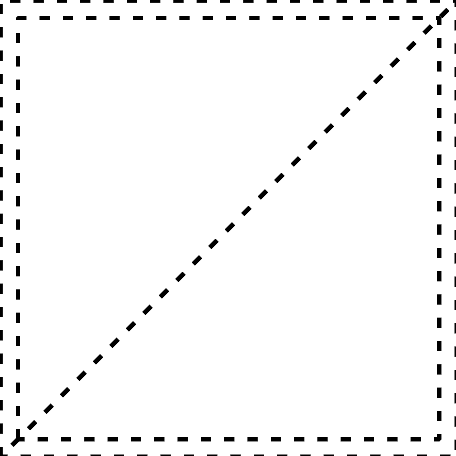 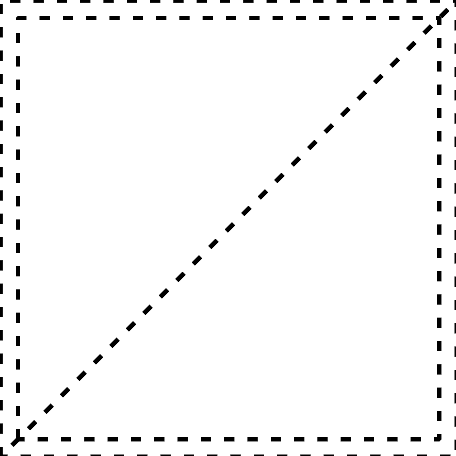 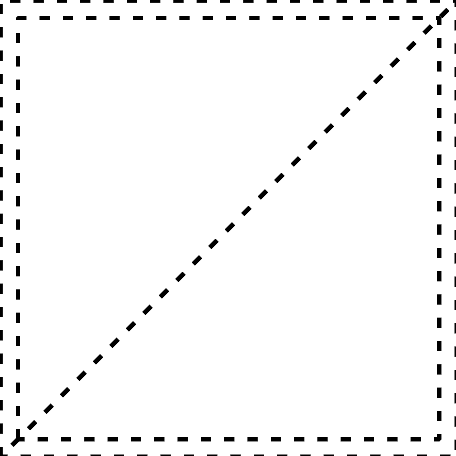 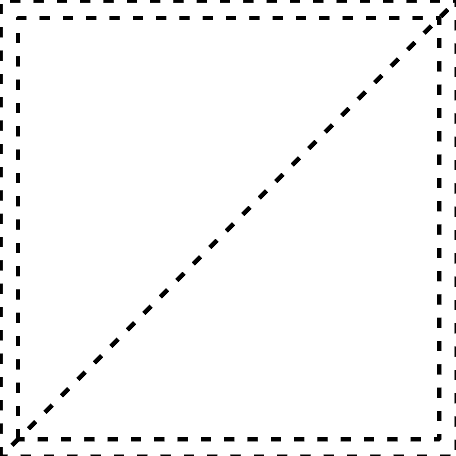 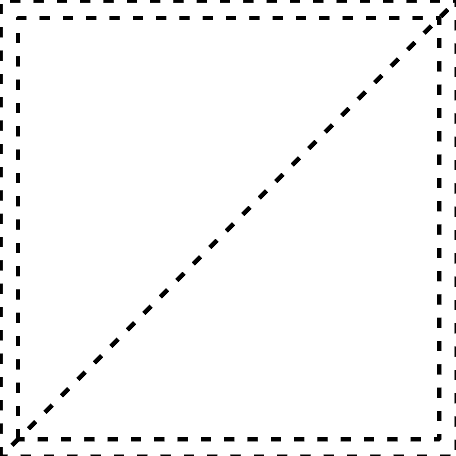 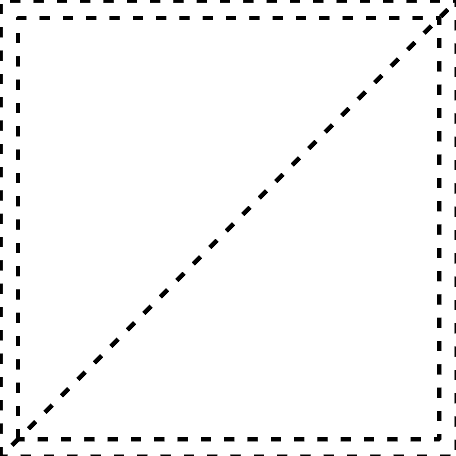 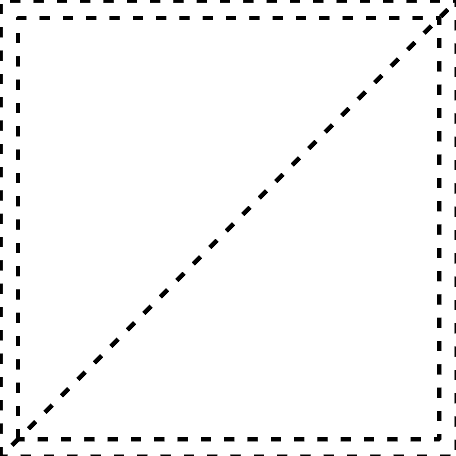 5.2: Sumemos hasta 50Encuentra el valor de cada suma. Muestra cómo pensaste. Usa dibujos, números o palabras.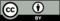 © CC BY 2021 Illustrative Mathematics®